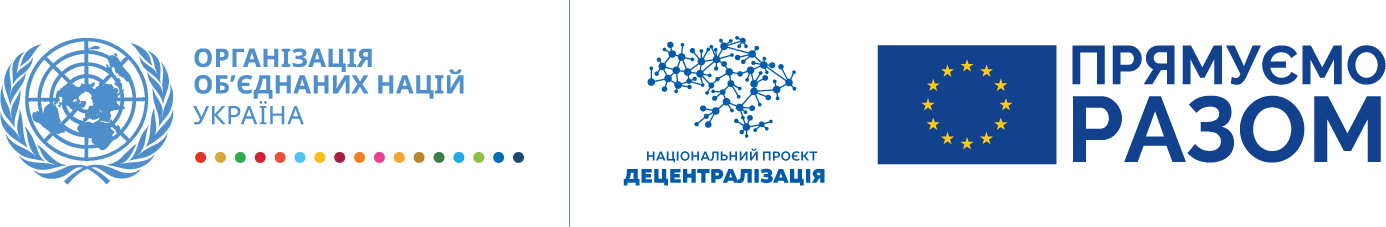 ПрограмаШосте засідання робочої групи з розробки Стратегії розвитку Дружківської міської територіальної громадиДата: 16.07.2021Місце: Дружківська міська територіальна громада: м. Дружківка, приміщення Дружківської міської ради, вул. Соборна, 16ЧасТемаДоповідач10:50–11:00Реєстрація учасників робочої групи11:00–11:10Привітання, визначення тематики засідання Про актуальний стан розробки Стратегії розвитку Дружківської територіальної громадиГолова громади – Володимир ГригоренкоГолова робочої групи – Наталія Виниченко11:10–11:30Обговорення сценаріїв та прогнозів розвитку громади, узгодження остаточного варіанту 
Презентація та обговоренняНаціональний експерт Програми ПРООН – Григорій ПерерваНачальник відділу економічного розвитку – Марина Коротун Члени робочої групи11:30–12:00Обговорення бачення розвитку громади та узгодження остаточного варіанту
Презентація та обговоренняГригорій ПерерваМарина КоротунЧлени робочої групи12:00–13:30Обговорення проблем розвитку громади, які перешкоджають досягненню бачення
Презентація та обговоренняГригорій ПерерваМарина КоротунЧлени робочої групи13:30–13:40Обмін думками. Обговорення подальших дій. Завершення зустрічіГригорій ПерерваНаталія ВиниченкоМарина Коротун